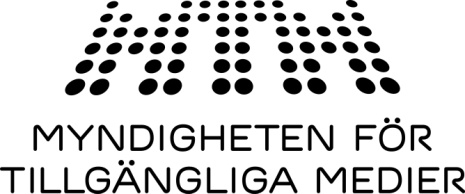 		                                                  2014	Meddelande om framställning av talbok och ersättningMyndigheten för tillgängliga medier, MTM, har framställt en talbok av det verk som nämns på bifogade underlag och i enlighet med upphovsrättslagen ska upphovsmannen underrättas om detta.  §17 i Lag om upphovsrätt till litterära och konstnärliga verk medger att MTM gör framställningen utan författarens tillåtelse. Vilka böcker blir talböcker?MTM har regeringens uppdrag att i samverkan med landets bibliotek tillgodose de behov av litteratur som personer med läsnedsättning har. Produktionen baseras på: - Internt urval - Inläsningsförslag från personer med läsnedsättning - Kurslitteratur för högskolestudier till studenter med läsnedsättningVillkor för talboksframställning Talböcker produceras i enlighet med §17 i Lag om upphovsrätt till litterära och konstnärliga verk och kan bara göras av bibliotek och organisationer som har regeringens tillstånd. Talböcker görs i digitala format och lånas på bibliotek av personer med läsnedsättning eller laddas ned direkt via myndighetens webbaserade katalog, www.legimus.se. MTM rapporterar vid årets slut till Sveriges Författarförbund vilka talböcker man gjort under året. Köp av talböckerPersoner med läsnedsättning har enligt upphovsrättslagen också rätt att köpa MTM:s talböcker. I ett särskilt avtal mellan Sveriges Författarförbund och MTM regleras villkoren för köp. Bibliotekstjänst AB (BTJ) administrerar försäljningen på uppdrag av MTM. Vem läser in talböcker?MTM har statliga upphandlingsavtal med talboksproducenter vilka har ett antal inläsare knutna till sig. Inläsarna måste göra röstprov och läsa en provbok enligt MTM:s riktlinjer för talboksinläsning innan de blir godkända som inläsare åt MTM.För information om talboksersättning Talboksersättningen betalas ut automatiskt av ALIS (Administration av litterära rättigheter i Sverige). MTM är inte delaktig i denna ersättning. Alla frågor rörande talboksersättning hänvisas till 
ALIS, 08-411 98 10 eller talbok@alis.org.Med vänliga hälsningarMyndigheten för tillgängliga medier